山西大学本科毕业论文（设计）评审答辩表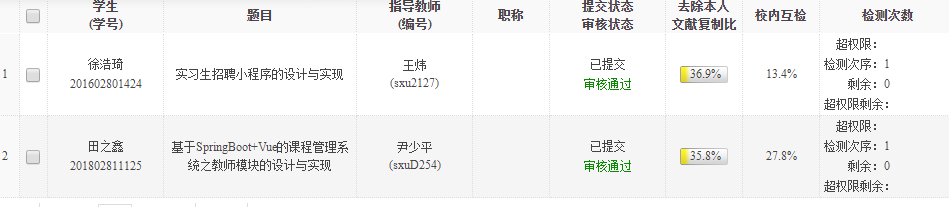 注：答辩成绩评分满分50分，毕业论文（设计）最终成绩=指导教师评分+评阅教师评分+答辩成绩评分，满分100分。论文（设计）题目学 生 姓 名学   号学   号所在专业指导教师姓名职    称答辩小组成员评审与答辩项目具体要求具体要求具体要求具体要求满分分数选    题符合专业培养目标，难易适度，能紧密结合社会实际，体现新颖性与综合性符合专业培养目标，难易适度，能紧密结合社会实际，体现新颖性与综合性符合专业培养目标，难易适度，能紧密结合社会实际，体现新颖性与综合性符合专业培养目标，难易适度，能紧密结合社会实际，体现新颖性与综合性7文献阅读与综述除全部阅读教师指定的参考文献外，还阅读较多的自选资料，并认真完成文献综述除全部阅读教师指定的参考文献外，还阅读较多的自选资料，并认真完成文献综述除全部阅读教师指定的参考文献外，还阅读较多的自选资料，并认真完成文献综述除全部阅读教师指定的参考文献外，还阅读较多的自选资料，并认真完成文献综述5论文（设计）质量论文（设计）符合规范化要求，语言准确，结构严谨，论述层次清晰，论点鲜明，论据确凿论文（设计）符合规范化要求，语言准确，结构严谨，论述层次清晰，论点鲜明，论据确凿论文（设计）符合规范化要求，语言准确，结构严谨，论述层次清晰，论点鲜明，论据确凿论文（设计）符合规范化要求，语言准确，结构严谨，论述层次清晰，论点鲜明，论据确凿15创 新 点论文（设计）有独到见解，富有新意或对问题有较深刻的分析，体现出一定的学术水平或应用价值论文（设计）有独到见解，富有新意或对问题有较深刻的分析，体现出一定的学术水平或应用价值论文（设计）有独到见解，富有新意或对问题有较深刻的分析，体现出一定的学术水平或应用价值论文（设计）有独到见解，富有新意或对问题有较深刻的分析，体现出一定的学术水平或应用价值5内容陈述语言表达简洁流利、清楚准确，思路清晰，重点突出，表现出对论文（设计）内容掌握透彻语言表达简洁流利、清楚准确，思路清晰，重点突出，表现出对论文（设计）内容掌握透彻语言表达简洁流利、清楚准确，思路清晰，重点突出，表现出对论文（设计）内容掌握透彻语言表达简洁流利、清楚准确，思路清晰，重点突出，表现出对论文（设计）内容掌握透彻10回答问题回答问题准确，基本概念清晰，有理论根据，有一定的深度回答问题准确，基本概念清晰，有理论根据，有一定的深度回答问题准确，基本概念清晰，有理论根据，有一定的深度回答问题准确，基本概念清晰，有理论根据，有一定的深度8答辩成绩答辩成绩答辩成绩评语：答辩小组组长签字：          评语：答辩小组组长签字：          评语：答辩小组组长签字：          评语：答辩小组组长签字：          评语：答辩小组组长签字：          评语：答辩小组组长签字：          评语：答辩小组组长签字：          毕业论文（设计）最终成绩：               等    级： 教学院长签字：                     年   月   日毕业论文（设计）最终成绩：               等    级： 教学院长签字：                     年   月   日毕业论文（设计）最终成绩：               等    级： 教学院长签字：                     年   月   日毕业论文（设计）最终成绩：               等    级： 教学院长签字：                     年   月   日毕业论文（设计）最终成绩：               等    级： 教学院长签字：                     年   月   日毕业论文（设计）最终成绩：               等    级： 教学院长签字：                     年   月   日毕业论文（设计）最终成绩：               等    级： 教学院长签字：                     年   月   日